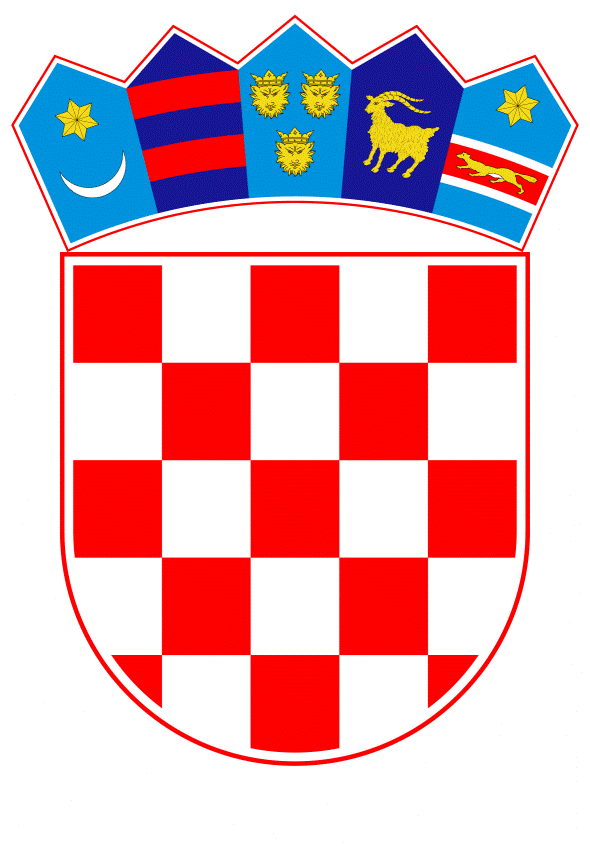 VLADA REPUBLIKE HRVATSKEZagreb, 9. rujna 2021.______________________________________________________________________________________________________________________________________________________________________________________________________________________________PRIJEDLOGKLASA:	URBROJ:	Zagreb,							PREDSJEDNIKU HRVATSKOGA SABORAPREDMET:	Zastupničko pitanje dr. sc. Siniše Hajdaša Dončića, u vezi s isplatom jednokratnog novčanog primanja osobama s invaliditetom - odgovor VladeZastupnik u Hrvatskome saboru, dr. sc. Siniša Hajdaš Dončić, postavio je, sukladno članku 140. Poslovnika Hrvatskoga sabora („Narodne novine“, br. 81/13., 113/16., 69/17., 29/18., 53/20., 119/20. - Odluka Ustavnog suda Republike Hrvatske i 123/20.), zastupničko pitanje u vezi s isplatom jednokratnog novčanog primanja osobama s invaliditetom.Na navedeno zastupničko pitanje Vlada Republike Hrvatske daje sljedeći odgovor:Vlada Republike Hrvatske zauzima se za Republiku Hrvatsku kao socijalnu državu i državu socijalne pravde te čini sve kako bi se ojačao položaj pojedinca u društvu i uklonile prepreke za stvaranje uvjeta za najbrži mogući razvoj i ostvarenje njegovih potencijala u svim sferama života. S navedenim ciljem potiče se puno sudjelovanje osoba s invaliditetom u životu zajednice, promiču njihova prava na osobni integritet, kao i kontinuirano poboljšanje zakonske regulative u svrhu potpunog otklanjanja svih vrsta diskriminacije djece s teškoćama u razvoju i odraslih osoba s invaliditetom.U Republici Hrvatskoj se politika prema osobama s invaliditetom zasniva na suvremenim međunarodnim standardima, koji uključuju i temeljna načela ljudskih prava, kao što je načelo jednakosti i nediskriminacije te načelo međuzavisnosti i nedjeljivosti svih ljudskih prava. U svrhu jasnog i dugoročnog opredjeljenja u stvaranju socijalnih, obrazovnih, odgojnih, kulturnih, materijalnih i ostalih uvjeta za trajnu dobrobit djece s teškoćama u razvoju i osoba s invaliditetom, sukladno Zakonu o socijalnoj skrbi („Narodne novine“, br. 157/13., 152/14., 99/15., 52/16., 16/17., 130/17., 98/19., 64/20. i 138/20.), Vlada Republike Hrvatske inicirala je i provela niz mjera za kontinuirano unaprjeđenje prava osoba s invaliditetom, posebice kroz izmjene i dopune navedenog Zakona u 2017. kada je povećan iznos doplatka za pomoć i njegu, kao i iznos osobne invalidnine te u 2020. kada je povećana visina naknade osobama kojima je priznato pravo na status roditelja njegovatelja ili njegovatelja.U okviru kontinuiranog praćenja potreba korisnika sustava socijalne skrbi razmatrana je mogućnost isplate COVID dodatka osobama s invaliditetom, međutim kako se radi samo o jednoj od kategorija korisnika u sustavu socijalne skrbi, koja bi na taj način bila stavljena u povoljniji položaj u odnosu na ostale ranjive skupine u sustavu socijalne skrbi, isplata COVID dodatka osobama s invaliditetom se u ovom trenutku ne planira.Zaključno, Vlada Republike Hrvatske će i nadalje nastojati provoditi niz mjera i aktivnosti usmjerenih poboljšanju kvalitete života osoba s invaliditetom i članova njihovih obitelji, a sve kako bi se smanjila njihova socijalna isključenost i omogućilo njihovo aktivno uključivanje u život zajednice.Eventualno potrebna dodatna obrazloženja u vezi s pitanjem zastupnika dat će ministar rada, mirovinskoga sustava, obitelji i socijalne politike Josip Aladrović. PREDSJEDNIKmr. sc. Andrej PlenkovićPredlagatelj:Ministarstvo rada, mirovinskoga sustava, obitelji i socijalne politike Predmet:Verifikacija odgovora na zastupničko pitanje dr. sc. Siniše Hajdaša Dončića, u vezi s isplatom jednokratnog novčanog primanja osobama s invaliditetom